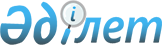 О внесении изменений и дополнений в решение Ерейментауского районного маслихата от 19 декабря 2008 года "Об утверждении Правил осуществления социальных выплат отдельным категориям нуждающихся граждан" № 4С-12/6-08
					
			Утративший силу
			
			
		
					Решение Ерейментауского районного маслихата Акмолинской области от 23 июля 2009 года № 4С-18/8-09. Зарегистрировано Управлением юстиции Ерейментауского района Акмолинской области 26 августа 2009 года № 1-9-127. Утратило силу решением маслихата Ерейментауского района Акмолинской области от 25 марта 2010 года № 4С-24/2-10

      Сноска. Утратило силу решением маслихата Ерейментауского района Акмолинской области от 25.03.2010 года № 4С-24/2-10      В соответствии со статьей 55 Бюджетного Кодекса Республики Казахстан от 4 декабря 2008 года и статьей 6 Закона Республики Казахстан от 23 января 2001 года «О местном государственном управлении и самоуправлении в Республике Казахстан», Ерейментауский районный маслихат РЕШИЛ:



      1. Внести в решение Ерейментауского районного маслихата от 19 декабря 2008 года «Об утверждении Правил осуществления социальных выплат отдельным категориям нуждающихся граждан» № 4С-12/6-08 (зарегистрировано в Реестре государственной регистрации нормативных правовых актов № 1-9-111, опубликовано 7 февраля 2009 года в районной газете «Ереймен», 7 февраля 2009 года в районной газете «Ерейментау»), с последующими дополнениями внесенными решением Ерейментауского районного маслихата от 21 апреля 2009 года «О внесении дополнений в решение Ерейментауского районного маслихата от 19 декабря 2008 года № 4С-12/6-08 «Об утверждении Правил осуществления социальных выплат отдельным категориям нуждающихся граждан» № 4С-16/4-09 (зарегистрировано в Реестре государственной регистрации нормативных правовых актов № 1-9-121, опубликовано 23 мая 2009 года в районной газете «Ереймен» № 53-54, 23 мая 2009 года в районной газете «Ерейментау» № 53-54), следующие изменения и дополнения:

      в Правилах осуществления социальных выплат отдельным категориям нуждающихся граждан, утвержденных указанным решением:



      1) в пункте 5:

      слово «Малообеспеченным» заменить словом «Малоимущим»;

      в подпункте 2) пункта 5 после слов «ремонт жилья» дополнить словами «установку водопровода, канализации, отопления»;

      в подпункте 7) пункта 5 после слов «Республики Казахстан» дополнить словами «при предоставлении подтверждающих документов»;

      подпункт 9) пункта 5 изложить в следующей редакции:

      «9) приобретение лекарств при длительном лечении (более шести месяцев) онкологических больных и больных туберкулезом;»;

      пункт 5 дополнить подпунктом 9-1) следующего содержания:

      «9-1) нахождение на амбулаторном лечении больных туберкулезом на усиленное питание до восьми месячных расчетных показателей;»;



      2) дополнить пунктом 7-1 следующего содержания:

      «7-1. Одиноко проживающие пенсионеры и инвалиды, среднедушевой доход которых не превышает двадцать пять месячных расчетных показателей, имеют право на получение социальной выплаты для ремонта жилья, установку водопровода, канализации, отопления.»;



      3) дополнить пунктами 11-1 и 11-2 следующего содержания:

      «11-1. Получатель социальной помощи в пятнадцатидневный срок обязан проинформировать комиссию о расходовании полученной помощи и предоставить подтверждающие документы.

      11-2. Материальная помощь, использованная не по назначению подлежит возврату в добровольном порядке, а в случае отказа в судебном порядке.».



      2. Контроль за исполнением настоящего решения возложить на постоянную комиссию Ерейментауского районного маслихата по вопросам бюджета, финансов, социально-экономического развития, экологии и работы с ветеранами.



      3. Настоящее решение вступает в силу со дня государственной регистрации в Управлении юстиции Ерейментауского района и вводится в действие со дня официального опубликования.      Председатель сессии

      Ерейментауского районного

      маслихата                                  Б. Молдажанова      И.о. секретаря

      Ерейментауского районного

      маслихата                                  Б. Молдажанова      СОГЛАСОВАНО:      Аким Ерейментауского района                Е.Н. Аскерович      Начальник Государственного

      учреждения «Отдел занятости

      и социальных программ

      Ерейментауского района»                    С.М. Леонидовна      Начальник Государственного

      учреждения «Отдел финансов

      Ерейментауского района»                    Хасенов А.К.      Начальник Государственного

      учреждения «Отдел экономики

      и бюджетного планирования

      Ерейментауского района»                    Кудабаев К.Ж.

 
					© 2012. РГП на ПХВ «Институт законодательства и правовой информации Республики Казахстан» Министерства юстиции Республики Казахстан
				